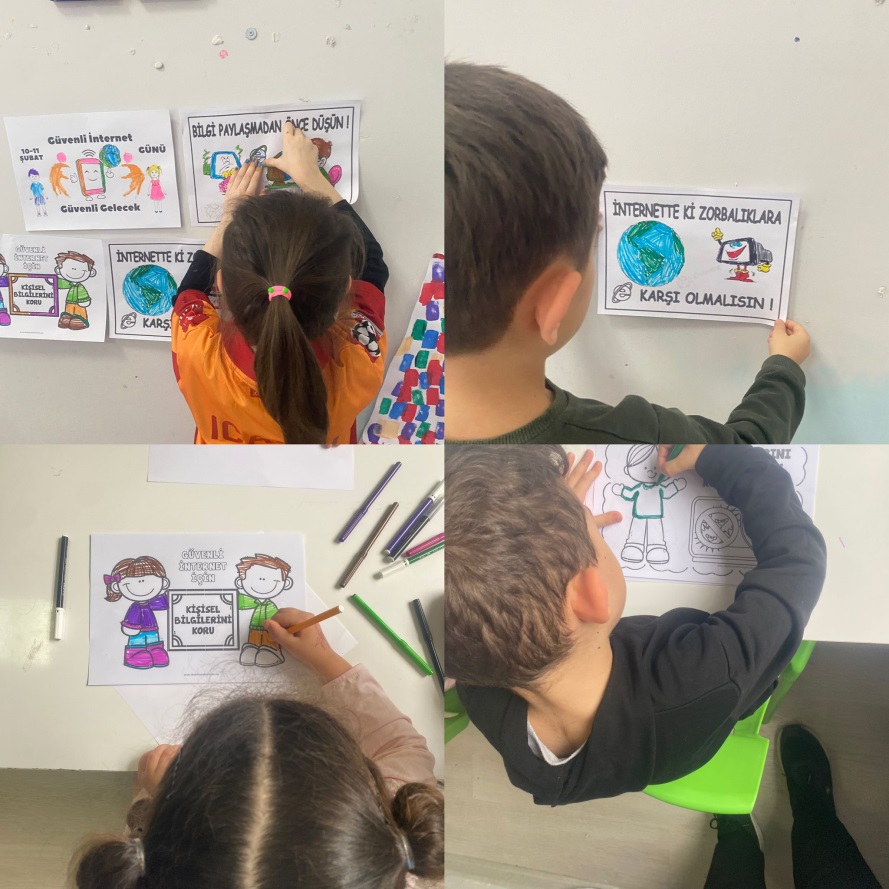 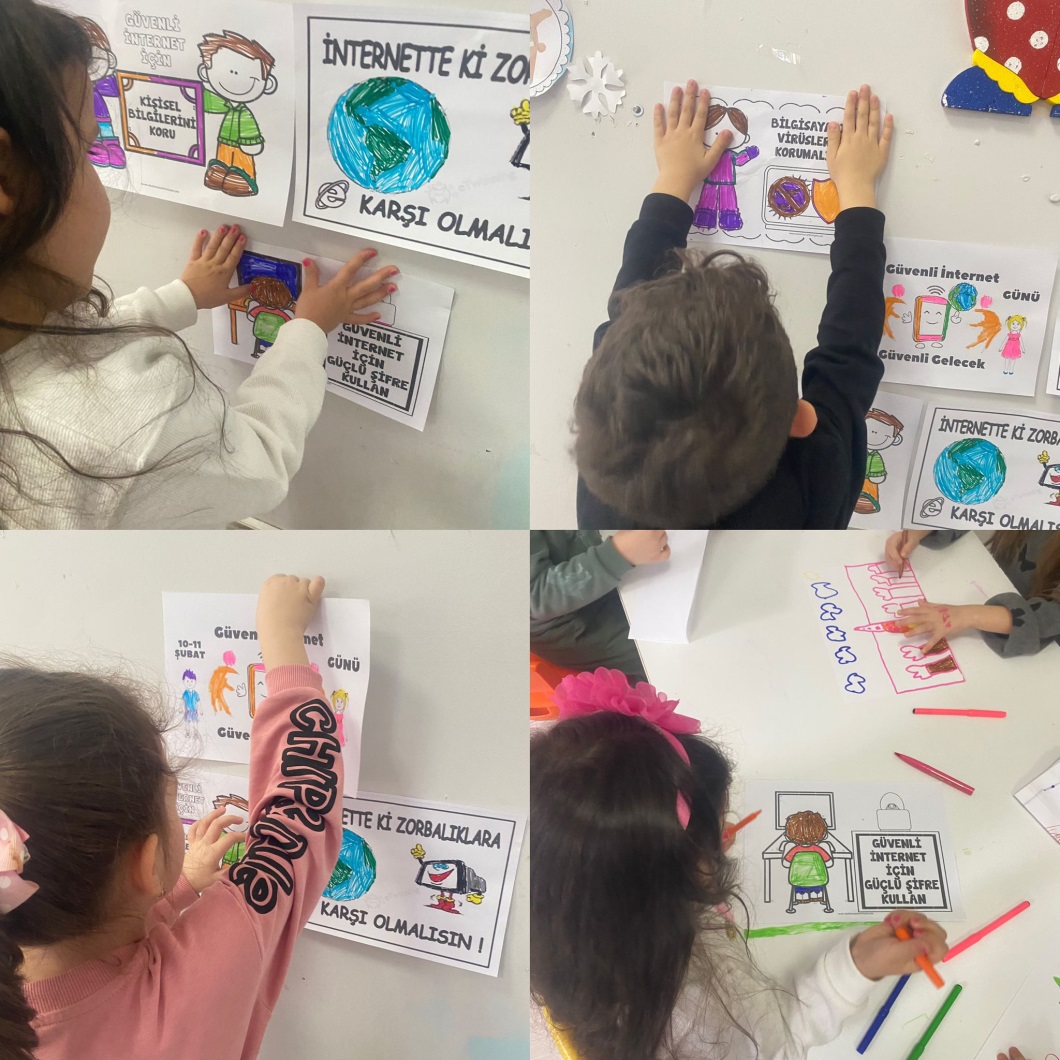 eGüvenlik Günü Etkinlikleri